Powiat Łańcucki/Powiatowy Urząd Pracy w Łańcucie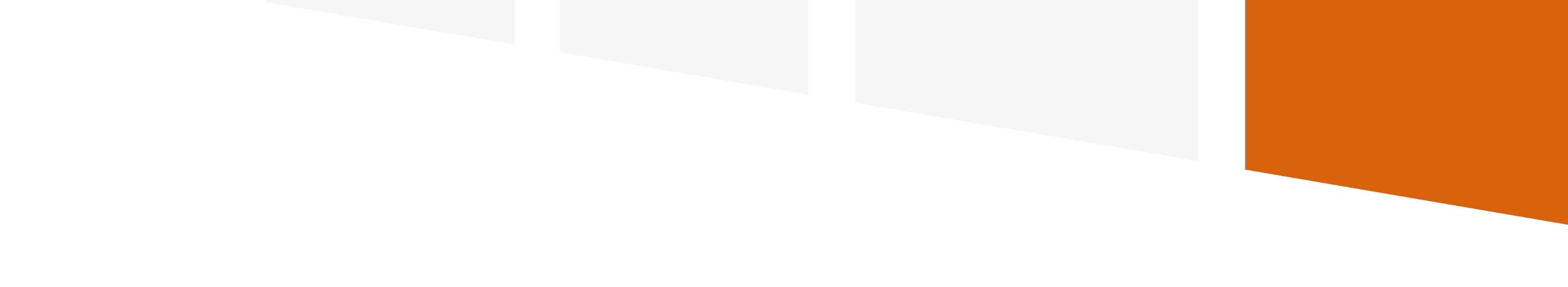 realizuje projekt dofinansowany z Funduszy Europejskich„Aktywizacja osób młodych pozostających bez pracy w powiecie łańcuckim (V)”Celem projektu jest: Zwiększenie możliwości zatrudnienia osób młodych do 29 r. ż. pozostających bez pracy oraz zwalczanie negatywnego wpływu wystąpienia COVID-19 w powiecie łańcuckimProjekt realizowany w ramach Osi priorytetowej I, Działania 1.1, Poddziałania 1.1.1 Programu Operacyjnego Wiedza Edukacja Rozwój na lata 2014-2020Wartość projektu: 8 450 189,71 złDofinansowanie projektu z UE: 7 121 819,95 zł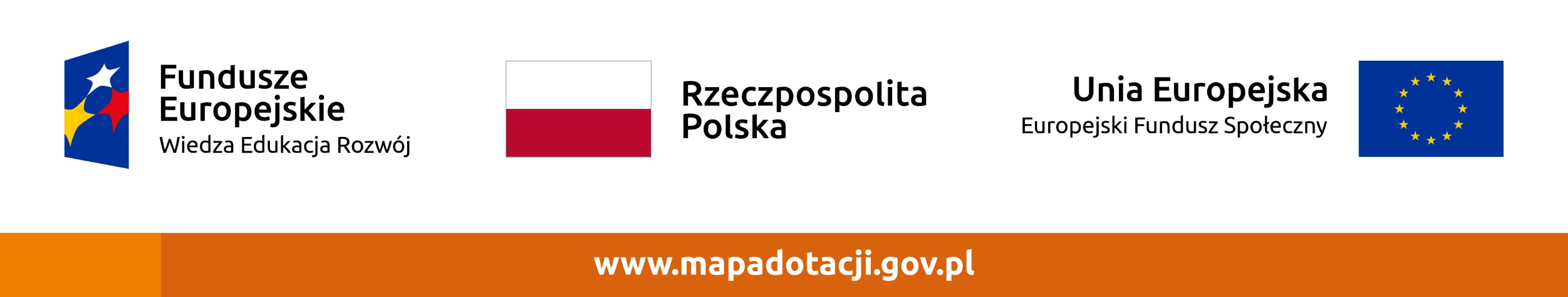 Projekt współfinansowany ze środków Unii Europejskiej w ramach Europejskiego Funduszu Społecznego